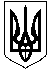 У К Р А Ї Н АМІСЦЕВЕ САМОВРЯДУВАННЯМИКОЛАЇВСЬКА СІЛЬСЬКА РАДА СИНЕЛЬНИКІВСЬКОГО РАЙОНУДНІПРОПЕТРОВСЬКОЇ ОБЛАСТІVІІІ  СКЛИКАННЯОДИНАДЦЯТА СЕСІЯРІШЕННЯПро встановлення ставок земельного податку та пільг зі сплати земельного податку на 2022 рік по Миколаївській сільській раді Синельниківського району Дніпропетровської області          Керуючись ст. 26,59 Закону України “Про місцеве самоврядування в Україні”, абзацами другим і третім пункту 284.1 статті 284 Податкового кодексу України, враховуючи необхідність впорядкування місцевих податків та зборів на території ради та контролю за повною сплатою земельного податку, сільська рада ВИРІШИЛА:1. Установити на території Миколаївської сільської ради Синельниківського району Дніпропетровської області:1) ставки податку на земельної ділянку, згідно з додатком 1;2) пільги для фізичних та юридичних осіб, надані відповідно до підпункту 266.4.2 пункту 266.4 статті 266 Податкового кодексу України, за переліком згідно з додатком 2.2. Розмір орендної плати за земельні ділянки (незалежно від місцезнаходження) з цільовим призначенням 11.01 встановлюється відповідно до діючих на території Миколаївської сільскої ради ставок земельного податку.3. Оприлюднити рішення в засобах масової інформації або в інший можливий спосіб.4. Рішення набирає чинності з 01 січня 2022 року.5. Контроль за виконання даного рішення покласти на постійну комісію з питань земельних відносин, природокористування, планування території, будівництва, архітектури, охорони пам’яток, історичного середовища та благоустрою, постійну комісію з питань фінансів, бюджету, планування соціально-економічного розвитку, інвестицій та міжнародного співробітництва та регуляторної діяльностіСільський голова						В.М. Одоєвцевс.Миколаївка09 липня 2021 року№716-11/VІІІДодаток 1 до 
 рішення про встановлення ставок земельного податку та пільг зі сплати земельного податку на 2022 рікЗАТВЕРДЖЕНО   Рішенням Миколаївської сільської ради    	                 Петропавлівського району Дніпропетровської          						      області  СТАВКИ 
земельного податку1Ставки встановлюються на 2022 рік та вводяться в дію
з 1 січня 2022 року.Адміністративно-територіальні одиниці або населені пункти, або території об’єднаних територіальних громад, на які поширюється дія рішення ради:_______1 У разі встановлення ставок податку, відмінних на територіях різних населених пунктів адміністративно-територіальної одиниці, за кожним населеним пунктом ставки затверджуються  окремими додатками.2 Вид цільового призначення земель зазначається згідно з Класифікацією видів цільового призначення земель, затвердженою наказом Держкомзему від 23 липня 2010 р. № 548.3 Ставки податку встановлюються з урахуванням норм підпункту 12.3.7 пункту 12.3 статті 12, пункту 30.2 статті 30, статей 274 і 277 Податкового кодексу України і зазначаються десятковим дробом з трьома (у разі потреби чотирма) десятковими знаками після коми. 4 Земельні ділянки, що класифікуються за кодами цього підрозділу, звільняються/можуть звільнятися повністю або частково від оподаткування земельним податком відповідно до норм статей 281-283 Податкового кодексу України.Секретар сільської ради				Т.П. ЛесюкДодаток 2
до рішення про встановлення ставок земельногоподатку та пільг зі сплати земельного податку на 2022 рік                ЗАТВЕРДЖЕНОрішенням Миколаївської сільської ради                                                   ПЕРЕЛІК
пільг для фізичних та юридичних осіб, наданих 
відповідно до пункту 284.1 статті 284 Податкового 
кодексу України, із сплати земельного податку1
Пільги встановлюються на 2022 рік та вводяться в дію
 з 01 січня 2022 року.Адміністративно-територіальні одиниці або населені пункти, або території об’єднаних територіальних громад, на які поширюється дія рішення ради:Секретар сільської ради						Т.П. Лесюк__________1 Пільги визначаються з урахуванням норм підпункту 12.3.7 пункту 12.3 статті 12, пункту 30.2 статті 30, статей 281 і 282 Податкового кодексу України. У разі встановлення пільг, відмінних на територіях різних населених пунктів адміністративно-територіальної одиниці, за кожним населеним пунктом пільги затверджуються окремо.Код областіКод районуКод 
згідно з КАТОТТГНайменування адміністративно-територіальної одиниці або населеного пункту, або території об’єднаної територіальної громади120000000012238000001223882500122388370012238812001223881500Миколаївська сільська рада Петропавлівський район Дніпропетровська областьВид цільового призначення земель2Вид цільового призначення земель2Ставки податку3 
(відсотків нормативної грошової оцінки)Ставки податку3 
(відсотків нормативної грошової оцінки)Ставки податку3 
(відсотків нормативної грошової оцінки)Ставки податку3 
(відсотків нормативної грошової оцінки)Вид цільового призначення земель2Вид цільового призначення земель2за земельні ділянки, нормативну грошову оцінку яких проведено (незалежно від місцезнаходження)за земельні ділянки, нормативну грошову оцінку яких проведено (незалежно від місцезнаходження)за земельні ділянки за межами населених пунктів, нормативну грошову оцінку яких не проведено(незалежно від місцезнаходження)за земельні ділянки за межами населених пунктів, нормативну грошову оцінку яких не проведено(незалежно від місцезнаходження)код2найменування2для юридичних осібдля фізичних осібдля юридичних осібдля фізичних осіб01Землі сільськогосподарського призначення Землі сільськогосподарського призначення Землі сільськогосподарського призначення Землі сільськогосподарського призначення Землі сільськогосподарського призначення 01.01Для ведення товарного сільськогосподарського виробництва4111101.02Для ведення фермерського господарства4335501.03Для ведення особистого селянського господарства4111101.04Для ведення підсобного сільського господарства40,60,60,70,701.05Для індивідуального садівництва40,80,83301.06Для колективного садівництва40,80,83301.07Для городництва40,60,60,80,801.08Для сінокосіння і випасання худоби40,50.51101.09Для дослідних і навчальних цілей 0,80,80001.10Для пропаганди передового досвіду ведення сільського господарства 000001.11Для надання послуг у сільському господарстві 115501.12Для розміщення інфраструктури оптових ринків сільськогосподарської продукції 000001.13Для іншого сільськогосподарського призначення0,80,65501.14Для цілей підрозділів 01.01-01.13 та для збереження та використання земель природно-заповідного фонду 0,80,65502Землі житлової забудовиЗемлі житлової забудовиЗемлі житлової забудовиЗемлі житлової забудовиЗемлі житлової забудови02.01Для будівництва і обслуговування житлового будинку, господарських будівель і споруд (присадибна ділянка)40,030,035502.02Для колективного житлового будівництва40,030,030002.03Для будівництва і обслуговування багатоквартирного житлового будинку0,030,030002.04Для будівництва і обслуговування будівель тимчасового проживання 000002.05Для будівництва індивідуальних гаражів 0,030,030002.06Для колективного гаражного будівництва 000002.07Для іншої житлової забудови  0,030,035502.08Для цілей підрозділів 02.01-02.07 та для збереження та використання земель природно-заповідного фонду 0,030,035503Землі громадської забудови Землі громадської забудови Землі громадської забудови Землі громадської забудови Землі громадської забудови 03.01Для будівництва та обслуговування будівель органів державної влади та місцевого самоврядування4100003.02Для будівництва та обслуговування будівель закладів освіти4100003.03Для будівництва та обслуговування будівель закладів охорони здоров’я та соціальної допомоги4100003.04Для будівництва та обслуговування будівель громадських та релігійних організацій4100003.05Для будівництва та обслуговування будівель закладів культурно-просвітницького обслуговування4100003.06Для будівництва та обслуговування будівель екстериторіальних організацій та органів4000003.07Для будівництва та обслуговування будівель торгівлі 335503.08Для будівництва та обслуговування об’єктів туристичної інфраструктури та закладів громадського харчування 335503.09Для будівництва та обслуговування будівель кредитно-фінансових установ 000003.10Для будівництва та обслуговування будівель ринкової інфраструктури 000003.11Для будівництва та обслуговування будівель і споруд закладів науки 000003.12Для будівництва та обслуговування будівель закладів комунального обслуговування 000003.13Для будівництва та обслуговування будівель закладів побутового обслуговування  330003.14Для розміщення та постійної діяльності органів ДСНС4000003.15Для будівництва та обслуговування інших будівель громадської забудови  111103.16Для цілей підрозділів 03.01-03.15 та для збереження та використання земель природно-заповідного фонду111104Землі природно-заповідного фонду Землі природно-заповідного фонду Землі природно-заповідного фонду Землі природно-заповідного фонду Землі природно-заповідного фонду 04.01Для збереження та використання біосферних заповідників 000004.02Для збереження та використання природних заповідників4000,5004.03Для збереження та використання національних природних парків4000004.04Для збереження та використання ботанічних садів4000004.05Для збереження та використання зоологічних парків 000004.06Для збереження та використання дендрологічних парків 000004.07Для збереження та використання парків - пам’яток садово-паркового мистецтва 000004.08Для збереження та використання заказників 000,5004.09Для збереження та використання заповідних урочищ 000004.10Для збереження та використання пам’яток природи 000004.11Для збереження та використання регіональних ландшафтних парків 000,5005Землі іншого природоохоронного призначення Землі іншого природоохоронного призначення Землі іншого природоохоронного призначення Землі іншого природоохоронного призначення Землі іншого природоохоронного призначення 06Землі оздоровчого призначення (землі, що мають природні лікувальні властивості, які використовуються або можуть використовуватися 
для профілактики захворювань і лікування людей)Землі оздоровчого призначення (землі, що мають природні лікувальні властивості, які використовуються або можуть використовуватися 
для профілактики захворювань і лікування людей)Землі оздоровчого призначення (землі, що мають природні лікувальні властивості, які використовуються або можуть використовуватися 
для профілактики захворювань і лікування людей)Землі оздоровчого призначення (землі, що мають природні лікувальні властивості, які використовуються або можуть використовуватися 
для профілактики захворювань і лікування людей)Землі оздоровчого призначення (землі, що мають природні лікувальні властивості, які використовуються або можуть використовуватися 
для профілактики захворювань і лікування людей)06.01Для будівництва і обслуговування санаторно-оздоровчих закладів4000006.02Для розробки родовищ природних лікувальних ресурсів 000006.03Для інших оздоровчих цілей 000006.04Для цілей підрозділів 06.01-06.03 та для збереження та використання земель природно-заповідного фонду 000007Землі рекреаційного призначенняЗемлі рекреаційного призначенняЗемлі рекреаційного призначенняЗемлі рекреаційного призначенняЗемлі рекреаційного призначення07.01Для будівництва та обслуговування об’єктів рекреаційного призначення4335507.02Для будівництва та обслуговування об’єктів фізичної культури і спорту4111107.03Для індивідуального дачного будівництва 0,80,83307.04Для колективного дачного будівництва  0,80,83307.05Для цілей підрозділів 07.01-07.04 та для збереження та використання земель природно-заповідного фонду 000008Землі історико-культурного призначення Землі історико-культурного призначення Землі історико-культурного призначення Землі історико-культурного призначення Землі історико-культурного призначення 08.01Для забезпечення охорони об’єктів культурної спадщини  111108.02Для розміщення та обслуговування музейних закладів 000008.03Для іншого історико-культурного призначення 111108.04Для цілей підрозділів 08.01-08.03 та для збереження та використання земель природно-заповідного фонду 111109Землі лісогосподарського призначенняЗемлі лісогосподарського призначенняЗемлі лісогосподарського призначенняЗемлі лісогосподарського призначенняЗемлі лісогосподарського призначення09.01Для ведення лісового господарства і пов’язаних з ним послуг  0,10,10,10,109.02Для іншого лісогосподарського призначення 0,10,10,10,109.03Для цілей підрозділів 09.01-09.02 та для збереження та використання земель природно-заповідного фонду 0,10,10,10,110Землі водного фондуЗемлі водного фондуЗемлі водного фондуЗемлі водного фондуЗемлі водного фонду10.01Для експлуатації та догляду за водними об’єктами 333310.02Для облаштування та догляду за прибережними захисними смугами 333310.03Для експлуатації та догляду за смугами відведення 33        3310.04Для експлуатації та догляду за гідротехнічними, іншими водогосподарськими спорудами і каналами 000010.05Для догляду за береговими смугами водних шляхів 000010.06Для сінокосіння 0,50,50,50,510.07Для рибогосподарських потреб 333310.08Для культурно-оздоровчих потреб, рекреаційних, спортивних і туристичних цілей 000010.09Для проведення науково-дослідних робіт 000010.10Для будівництва та експлуатації гідротехнічних, гідрометричних та лінійних споруд 000010.11Для будівництва та експлуатації санаторіїв та інших лікувально-оздоровчих закладів у межах прибережних захисних смуг морів, морських заток і лиманів 000010.12Для цілей підрозділів 10.01-10.11 та для збереження та використання земель природно-заповідного фонду 000011Землі промисловостіЗемлі промисловостіЗемлі промисловостіЗемлі промисловостіЗемлі промисловості11.01Для розміщення та експлуатації основних, підсобних і допоміжних будівель та споруд підприємствами, що пов’язані з користуванням надрами  135511.02Для розміщення та експлуатації основних, підсобних і допоміжних будівель та споруд підприємств переробної, машинобудівної та іншої промисловості 335511.03Для розміщення та експлуатації основних, підсобних і допоміжних будівель та споруд будівельних організацій та підприємств 335511.04Для розміщення та експлуатації основних, підсобних і допоміжних будівель та споруд технічної інфраструктури (виробництва та розподілення газу, постачання пари та гарячої води, збирання, очищення та розподілення води) 335511.05Для цілей підрозділів 11.01-11.04 та для збереження та використання земель природно-заповідного фонду 335512Землі транспортуЗемлі транспортуЗемлі транспортуЗемлі транспортуЗемлі транспорту12.01Для розміщення та експлуатації будівель і споруд залізничного транспорту305012.02Для розміщення та експлуатації будівель і споруд морського транспорту  000012.03Для розміщення та експлуатації будівель і споруд річкового транспорту  000012.04Для розміщення та експлуатації будівель і споруд автомобільного транспорту та дорожнього господарства4305012.05Для розміщення та експлуатації будівель і споруд авіаційного транспорту 000012.06Для розміщення та експлуатації об’єктів трубопровідного транспорту 305012.07Для розміщення та експлуатації будівель і споруд міського електротранспорту 000012.08Для розміщення та експлуатації будівель і споруд додаткових транспортних послуг та допоміжних операцій 335512.09Для розміщення та експлуатації будівель і споруд іншого наземного транспорту 305012.10Для цілей підрозділів 12.01-12.09 та для збереження та використання земель природно-заповідного фонду 000013Землі зв’язкуЗемлі зв’язкуЗемлі зв’язкуЗемлі зв’язкуЗемлі зв’язку13.01Для розміщення та експлуатації об’єктів і споруд телекомунікацій 12125513.02Для розміщення та експлуатації будівель та споруд об’єктів поштового зв’язку 335513.03Для розміщення та експлуатації інших технічних засобів зв’язку 12125513.04Для цілей підрозділів 13.01-13.03, 13.05 та для збереження та використання земель природно-заповідного фонду335	514Землі енергетикиЗемлі енергетикиЗемлі енергетикиЗемлі енергетикиЗемлі енергетики14.01Для розміщення, будівництва, експлуатації та обслуговування будівель і споруд об’єктів енергогенеруючих підприємств, установ і організацій  665514.02Для розміщення, будівництва, експлуатації та обслуговування будівель і споруд об’єктів передачі електричної та теплової енергії 665514.03Для цілей підрозділів 14.01-14.02 та для збереження та використання земель природно-заповідного фонду 335515Землі оборониЗемлі оборониЗемлі оборониЗемлі оборониЗемлі оборони15.01Для розміщення та постійної діяльності Збройних Сил4000015.02Для розміщення та постійної діяльності військових частин (підрозділів) Національної гвардії4000015.03Для розміщення та постійної діяльності Держприкордонслужби4000015.04Для розміщення та постійної діяльності СБУ4000015.05Для розміщення та постійної діяльності Держспецтрансслужби4000015.06Для розміщення та постійної діяльності Служби зовнішньої розвідки4000015.07Для розміщення та постійної діяльності інших, утворених відповідно до законів, військових формувань4000015.08Для цілей підрозділів 15.01-15.07 та для збереження та використання земель природно-заповідного фонду000016Землі запасу 005517Землі резервного фонду 005518Землі загального користування4000019Для цілей підрозділів 16-18 та для збереження та використання земель природно-заповідного фонду 0000Код областіКод районуКод 
згідно з КАТОТТГНайменування адміністративно-територіальної одиниці або населеного пункту, або території об’єднаної територіальної громади120000000012238000001223882500122388370012238812001223881500Миколаївська сільська рада Петропавлівський район Дніпропетровська областьГрупа платників, категорія/цільове призначення 
земельних ділянокРозмір пільги 
(відсотків суми податкового зобов’язання за рік)1.Особи з інвалідністю першої і другої групи100%2.Фізичні особи, які виховують трьох і більше дітей віком до 18 років100%3.Пенсіонери (за віком)100%4.Ветерани війни та особи, на яких поширюється дія Закону України «Про статус ветеранів війни, гарантії їх соціального захисту»100%5.Фізичні особи, визнані законом особами, які постраждали внаслідок Чорнобильської катастрофи100%6. Органи державної влади та місцевого самоврядування, заклади, установи, та організації, які повністю утримуються за рахунок коштів державного або місцевих бюджетів та є неприбутковими100%7.Дошкільні та загальноосвітні заклади незалежно від форм власності і джерел фінансування, організації культури, науки, освіти, охорони здоров’я, соціального захисту100%8.Релігійні організації України, статут(положення), яких зареєстровано у встановленому законом порядку100%